                                                                           Приложение №2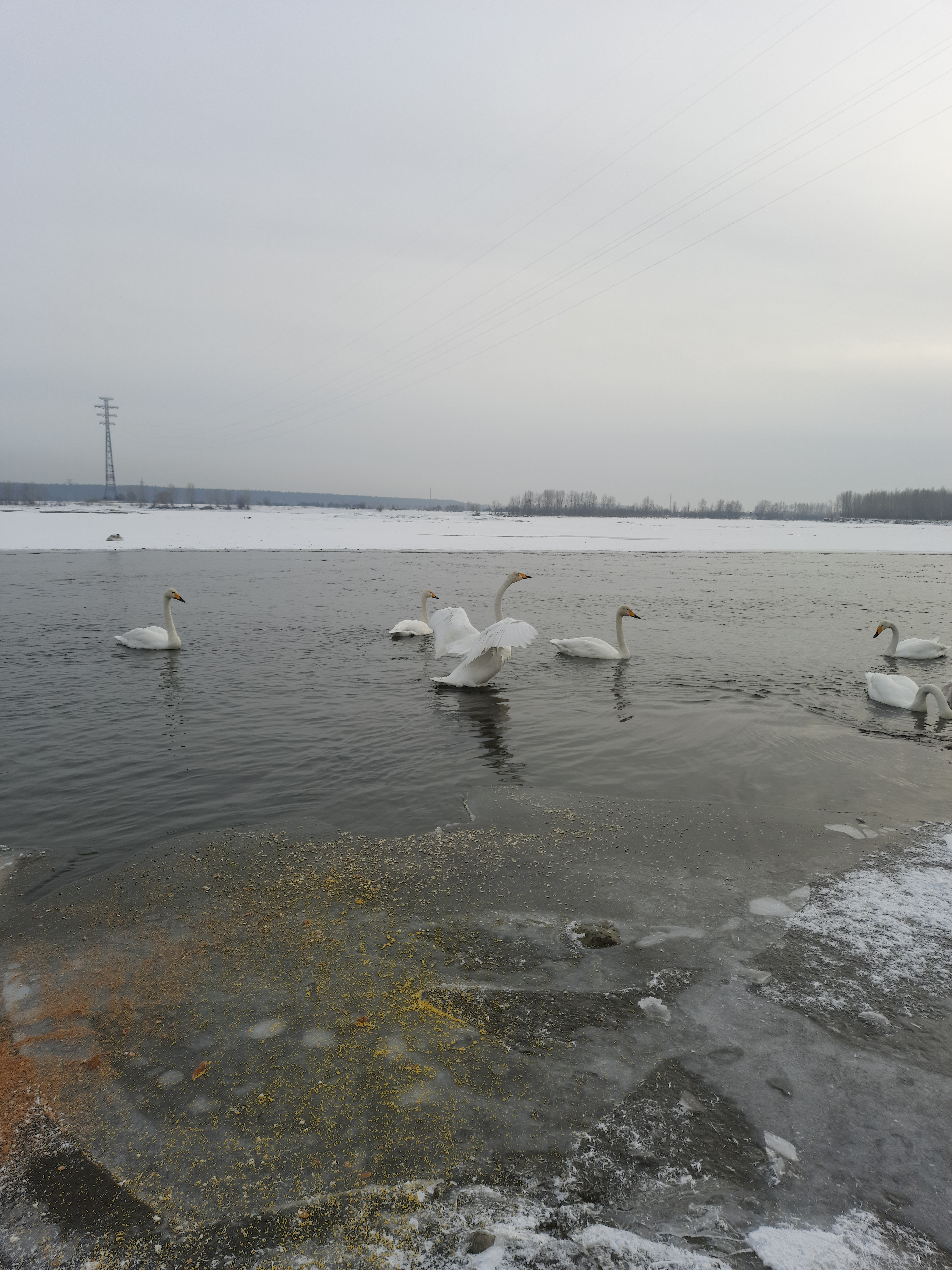 Памятка по кормлению диких лебедей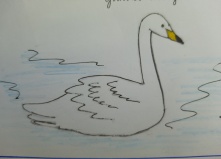 Бийск 2022Общие правилаНе шуметь!Не брать с собой собак.Надевать неброскую одежду.Прикармливать только при понижении температуры до -15 С.Бросать корм в воду, либо к кромке берега.Не оставлять после себя мусор (особенно пластик). Общие правилаНе шуметь!Не брать с собой собак.Надевать неброскую одежду.Прикармливать только при понижении температуры до -15 С.Бросать корм в воду, либо к кромке берега.Не оставлять после себя мусор (особенно пластик). Чем кормить?               МОЖНО V                             НЕЛЬЗЯ  Х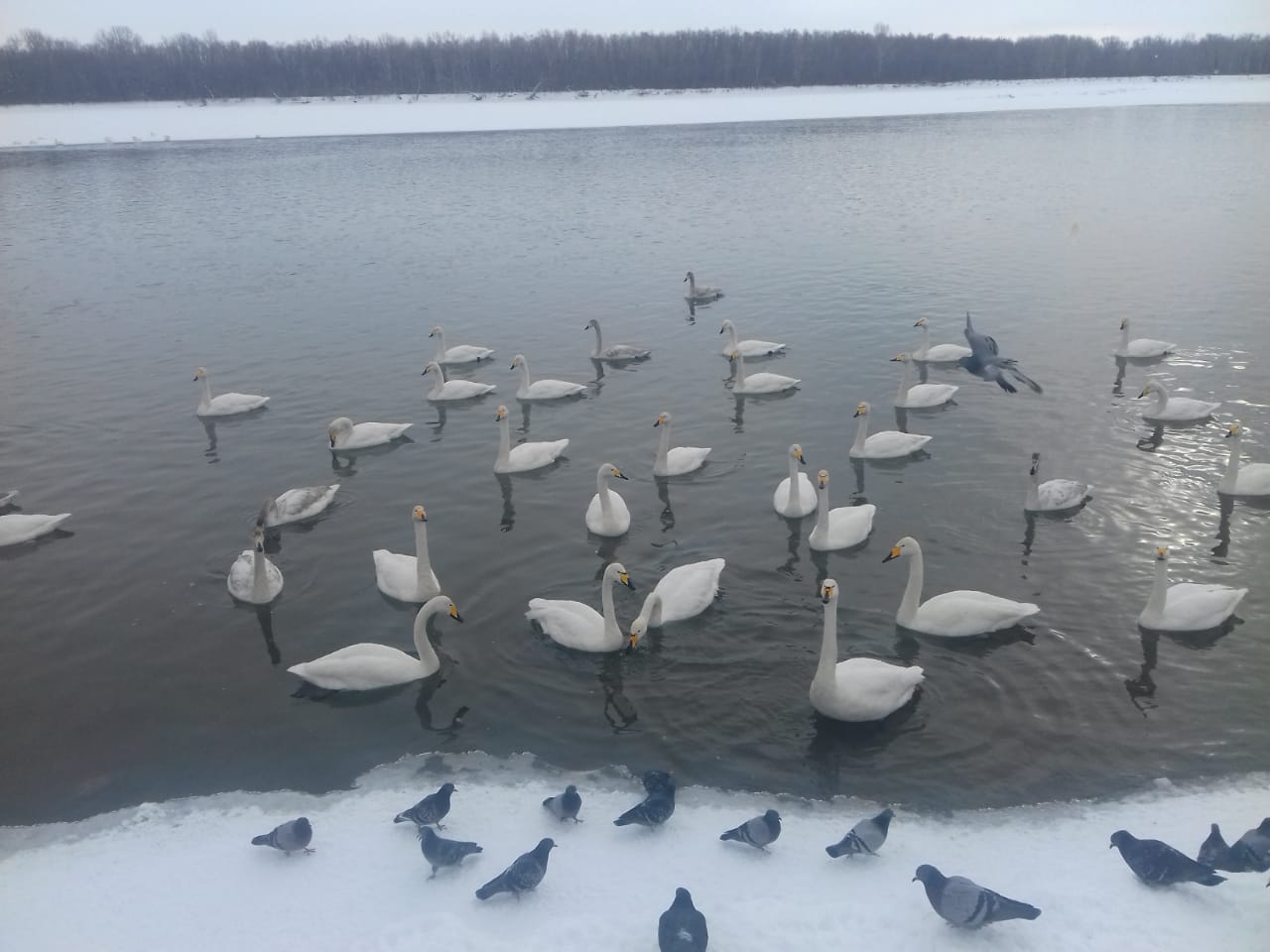  зерно: овёс, пшеница, пшено, рис, ячмень                                              чёрный хлеб                                                                                                                          сладкое                                                                                              горох                                                                                                                          солёное                                                                                  копчёное сырые овощи: морковь, свекла, капуста, картофель         сдоба                                                                                                                                                                                                                  испорченные продукты комбикорм                                                                                                                                                    ОГРАНИЧЕННО!                                                                                         (только взрослым птицам)свежий белый хлебЧем кормить?               МОЖНО V                             НЕЛЬЗЯ  Х зерно: овёс, пшеница, пшено, рис, ячмень                                              чёрный хлеб                                                                                                                          сладкое                                                                                              горох                                                                                                                          солёное                                                                                  копчёное сырые овощи: морковь, свекла, капуста, картофель         сдоба                                                                                                                                                                                                                  испорченные продукты комбикорм                                                                                                                                                    ОГРАНИЧЕННО!                                                                                         (только взрослым птицам)свежий белый хлеб